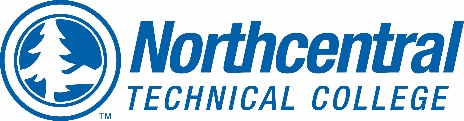 Syllabus Template GuideNOTE: All college-wide and student resources will be located on the NTC web site located in the Student Portal, https://www.ntc.edu/students/handbook.  This will ensure that the information is current and continuously updated.For Example:	1cr lecture course: 18hrs (instruction) + 36 hrs (outside class effort) = 54 hrs/1 cr.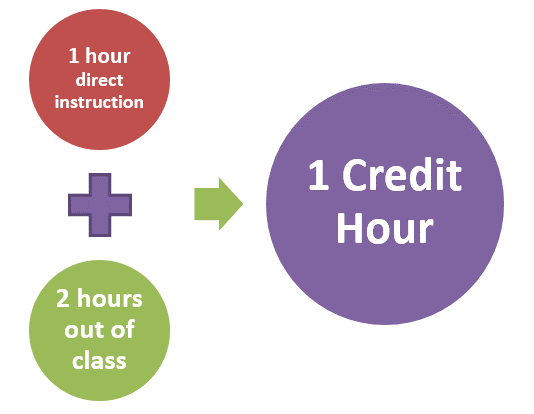 Requirement StatusChecklistDescriptionPlease use this as a guide when completing your syllabusPlease use this as a guide when completing your syllabusPlease use this as a guide when completing your syllabusNTC RequirementOrganization Name Northcentral Technical College (not NTC)HLC EvidenceCourse Title Course NumberSection NumberTotal Credits/HoursSemester/YearNeeds to match WIDS and PeopleSoftHLC EvidenceMode of DeliveryMeeting Dates/Times/LocationCourse DescriptionPre/Co RequisitesTextbook(s)Learner SuppliesTechnology RequirementsFace-to-Face, Online, Blended, Hybrid, Clinical, Field, Lab, Etc Explain how Canvas will be used– i.e. learning plans, grade center, resources, homework, etc.Needs to match WIDS and PeoplesoftVerify correct edition of textbookList specific clothing and equipment neededNTC RequirementInstuctor InformationInstructor NameEmailOffice Phone (not required of adjunct) & LocationPreferred communication methodStarfish UsageHLC EvidenceOffice Hours/Student ConnectRemember that you can use Blackboard Collaborate to hold office hours for students who are not on your campus. HLC EvidenceCourse Competencies From WIDS (you don’t need the criteria, just the competencies)HLC EvidenceCourse ScheduleWhat will be studied each week (competencies, objectives)Due dates for each assignment/learning planDates of major assessments—boldSpecific to each class, not genericHLC EvidenceStudent Effort“In order to successfully meet the requirements of this course, you should expect to invest approximately _____ hours of outside effort for every _______ hour of instruction.”  SEE TABLE AT BOTTOM OF DOCUMENTNTC RequirementGrading ExpectationsStudents should typically receive instructor feedback on assessed activities submitted for grading within ## days/hours of the respective assessment’s due date.  Such feedback may be delayed in the case of unique or unforeseen circumstances or when denoted as such within the specific assessed activity.NTC RequirementGrading ScaleChoose one of three options as designated by your program.  All instructors in program should have exact grading scaleNTC RequirementBreakdown of Grade/ Assessment informationExample: Quizzes 10%, Discussions 20% or Quizzes 10 points each, Discussions 20 points eachNTC RequirementAttendanceLate WorkCampus Closure due to WeatherPersonal Electronic Device Use OptionalOptionalHLC EvidenceProgram OutcomesFrom PS Required if ApplicableExternal Standards (Such as nursing or automotive state/national standards)HLC EvidenceSoft SkillsList all soft skills being assessed within courseNTC RequirementNTC Support ResourcesLink to NTC Website for addition General Syllabus InformationNTC RequirementCourse RevisionsAs applicableType of Credit Hours: Student Outside EffortType A - Lecture: 2 hours outside effort for every hour of direct instructionType B - Lab: 1 hour outside effort for every 2 hours of instructionType C - Clinical/Shop: NoneType D - Simulated or Actual Occupational  Experience: None